Biblioteka List do RodzicówWszyscy chcemy, aby nasze dzieci wyrosły na mądrych, 
dobrych i szczęśliwych ludzi.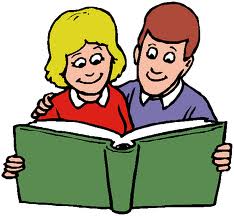 Jest na to sposób -  POWINNY CZYTAĆ KSIĄŻKI!   Szanowni Rodzice!                Wasze dzieci są czytelnikami biblioteki szkolnej. Mogą samodzielnie korzystać z jej zbiorów. Jest tu literatura dla dzieci i młodzieży  oraz  książki popularnonaukowe (encyklopedie, słowniki, leksykony), z których Państwa dzieci mogą swobodnie korzystać. W naszej bibliotece jest wolny dostęp do półek, co oznacza, że każdy uczeń, odwiedzając  bibliotekę,  może samodzielnie zapoznać się ze zbiorami i wybrać książkę do czytania. Może oczywiście zawsze liczyć na pomoc bibliotekarki.        Zwracamy się do Państwa z prośbą o zachęcanie dzieci do czytania książek. Czytanie, obok liczenia i pisania jest jedną z trzech najważniejszych i podstawowych umiejętności przygotowujących do przyswajania informacji, zdobywania wiedzy. Pamiętajmy, że nawet korzystanie z Internetu uwarunkowane jest opanowaniem umiejętności sprawnego czytania.Rodzicu!Rozkochaj swoje dziecko w książkach:

* od najmłodszych lat otaczaj dziecko książkami,* wspólnie z nim czytaj, oglądaj książki, rozmawiaj o nich, 
 
* przeglądaj razem z dzieckiem książki popularnonaukowe, 
* pokaż dziecku, że także chętnie czytasz,

* naucz dziecko dobrze traktować książki, dbać o nie.* spraw, aby książka była mądrym i wiernym przyjacielem dziecka. Liczymy na Państwa współpracę z biblioteką szkolną w rozwijaniu zainteresowań czytelniczych uczniów i zachęcaniu ich do czytania książek. Nauczyciele - bibliotekarze Szkoły Podstawowej nr 4 im. Marii Skłodowskiej – Curie w Skierniewicach.